Ellen Drummonds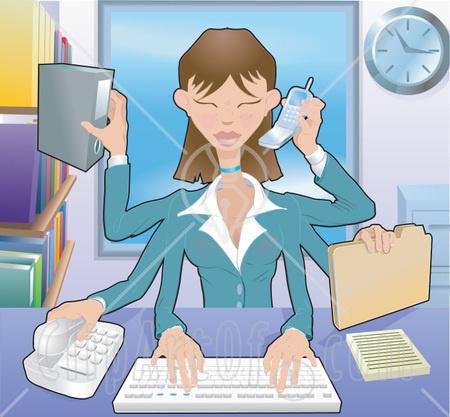 Professeur Jeanine AleschCommencer une conversation en français (1300)Jeudi 21 février 2013Je suis la Secrétaire de la Classe cette semaine!J’utilise la «Larousse Advanced Dictionary»!thrill: frisson (m.); sensation (f.); émotion (f.)“with a thrill of anticipation/pleasure”: en frissonnant d’avance/de plaisir«Pierre aime faire du ski parce qu’il sent un frisson extraordinaire!»deep (voice): grave (m./f.)); profond (m.)“the deep voice”: la voix profonde (f.)«Jeremiah, qui habite à Clearfield Job Corps dans une résidence, a une voix profonde. C’est souvent charmant(e)!»happy (song): heureux (m.) / heureuse (f.)-- as in “appropriate turn-of-phrase or choice of words”“happy-go-lucky”: décontracté(e) (m. to f.)«Emily chantait fréquemment des chansons décontractées, parce que elle était très contente quand elle était jeune.»sugary (song): mielleux (m.) / mielleuse (f.); doucereux (m.) / doucereuse (f.)“the sugary song”: la chanson mielleuse«Beaucoup de musique pop est (re)connu pour des chansons mielleuses.»relaxing: reposant(e) (m. to f.)“You need a nice, relaxing bath.”: Ce qu’il te faut, c’est un bon bain pour te détendre.«Mon petit ami et moi avons besoin d’un week-end reposant, et bientôt.»frustrating: agaçant(e) (m. to f.); frustrant(e) (m. to f.); pénible (neutral)“It’s one of the frustrations of the job.”: «C’est un des aspects frustrants du travail.»«Marco est presque toujours frustré quand c’est la saison des impôts.» 